Всемирный день борьбы с туберкулезом24 марта 2023 года во всем мире проводится Всемирный день борьбы с туберкулезом, призванный привлечь внимание общества к этому  заболеванию. Каждый год выбирается определенный девиз дня, и в 2023 году он звучит так: «Да! Мы можем покончить с туберкулезом». Символ дня борьбы с туберкулезом - белая ромашка.
 Несмотря на большие достижения в выявлении и лечении туберкулеза, он остается одним из опасных заболеваний, требующих серьезного и продолжительного лечения, а также раннего диагностирования.
  Туберкулёз –  инфекционное заболевание, вызываемое микобактериями туберкулеза. При туберкулезе чаще всего поражаются органы дыхания, а также мочеполовая система, периферические лимфатические узлы, кожа, глаза, кости и суставы.  
  Возбудитель инфекции - микобактерии, которые очень устойчивы к воздействию факторов окружающей среды. В сухом состоянии возбудители туберкулеза сохраняют свою жизнедеятельность до 3 лет, при нагревании выдерживают температуру выше 800 С. Микобактерии туберкулеза, находящиеся в мокроте выживают при кипячении в пределах 5 минут.   
  Источником инфекции являются больные активной формой туберкулеза люди и животные (крупный рогатый скот, козы, собаки). Наиболее эпидемиологически опасными источниками инфекции являются больные туберкулезом легких с наличием бактериовыделения и (или) с деструктивными процессами в легких.
  Ведущий путь распространения туберкулеза - воздушно-капельный, возможны также воздушно-пылевой, контактный, алиментарный пути передачи.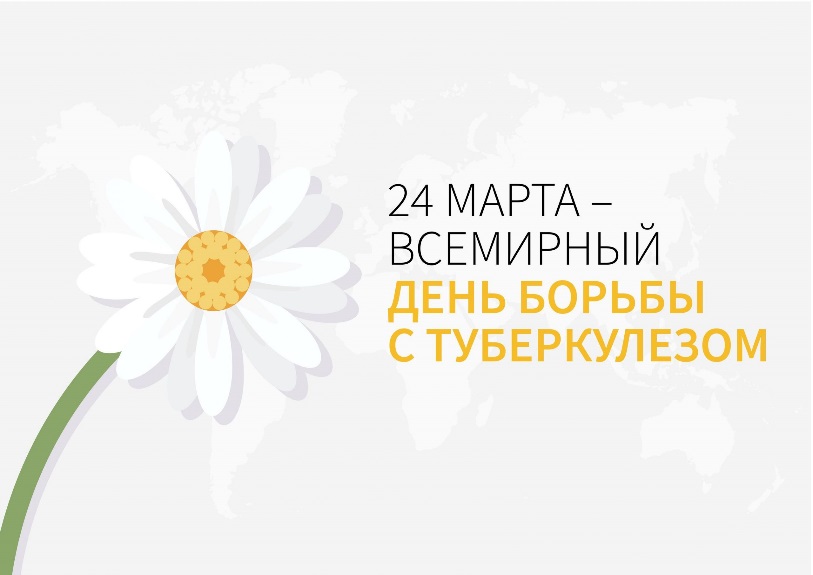   Основным фактором передачи возбудителя туберкулезной инфекции является воздушная среда. Факторами передачи также могут являться инфицированные материалы от больных, инфицированные возбудителем объекты внешней среды.
  Клинические проявления инфекции характеризуются общей слабостью и быстрой утомляемостью, снижением работоспособности, снижением массы тела, отсутствием аппетита. У больных наблюдается кашель, боли в груди. Температура тела может повышаться до 380 С. Температурные скачки отмечаются в вечернее или ночное время и сопровождаются ознобом и чрезмерным выделением пота. Если Вы заметили у себя или близких такие симптомы,  немедленно обращайтесь к врачу!  Профилактикой туберкулёза является вакцинация вакциной БЦЖ. Прививку делают при отсутствии противопоказаний в роддоме, на 3-7 день жизни ребенка. Ревакцинация  против туберкулеза проводится в 6-7 лет.
  Отсутствие вакцинации против туберкулеза повышает риск развития заболевания при первичном инфицировании.
  Основным методом своевременного выявления легочных форм туберкулеза является флюорографическое обследование, которое необходимо проходить с 15 летнего возраста не реже 1-го раза в 2 года. Население, относящееся к группам «риска» должно проходить флюорографическое обследование ежегодно.
  В целях раннего выявления туберкулеза у детей до 18 лет ежегодно должна проводиться иммунодиагностика (проба Манту, Диаскинтест).
  Своевременное выявление и лечение туберкулёза может гарантировать полное выздоровление больных и предотвратить распространение туберкулёза
  С целью профилактики туберкулеза необходимо исключить вредные привычки, вести здоровый образ жизни, заниматься спортом, правильно питаться, соблюдать правила личной гигиены, следить за своим здоровьем.                                                                                                         Я.Б. Данилова                                                                                                         главный специалист- эксперт                                                                                                         ТО Роспотребнадзора